Nossa missão é “alcançar a Divisão Norte-Americana e o mundo com a mensagem Adventista do Sétimo Dia, que é distinta, centrada em Cristo, de esperança e de integridade”. O Ministério de Mordomia dedica-se a ajudar os membros a alcançarem essa visão.A doação sistemática faz parte de um fiel mordomo. Quando devolvemos o dízimo, reconhecemos que Deus é dono de tudo. A doação de ofertas expressa nossa gratidão pelo que Deus tem feito por nós. Deus ama a quem dá com alegria e escolheu esse método para apoiar aqueles que pregam o evangelho enquanto alcançam o mundo com Sua mensagem.Você encontrará uma ampla seleção de vídeos enfatizando várias ofertas visitando nosso website www.nadstewardship.org/videos. Você pode usá-los em conjunto com os recursos de oferta ou no lugar deles. Eles têm em média entre um minuto e meio à dois de duração.A mordomia fiel é uma questão de coração. Não damos para receber amor e bênçãos de Deus. Damos porque já recebemos o amor e as bênçãos de Deus. Damos porque nossos corações e vidas estão cheios da alegria do Senhor. Damos porque queremos viver o caráter de abundante generosidade de Deus - especialmente conforme demonstrado por meio da oferta do presente final: a vida de Seu Filho. Dar é uma resposta natural para quem recebe a bondade de Deus.Que Deus derrame Suas bênçãos sobre você ao ajudar outros a experimentarem a alegria da mordomia fiel.Michael Anthony Harpe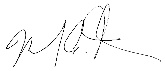 DiretorMinistérios de MordomiaDivisão Norte-Americana dos Adventistas do Sétimo Dia.Diretores de MordomiaMarcos Bomfim, Associação GeralMichael Harpe, Divisão Norte-Americana Cynthia Huskins, União AtlânticaPaul Musafili, União CanadenseEmmanuel Asiedu, União Columbia Jermaine Jackson, União do Lago David VandeVere, União Mid-América Mark Remboldt, União Pacífico NorteStephen Mayer, União do PacíficoDavid Long, União do SulTony Anobile, União do SudoesteDon Lloyd, Missão Guam-Micronésia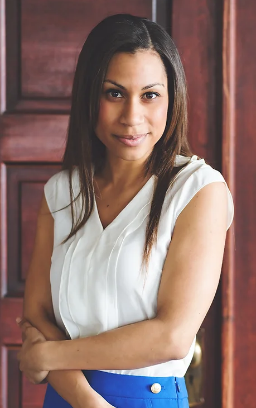  Sobre a autoraHeather Thompson Day é professora associada de Comunicação na Universidade Andrews. Ela acredita que seu chamado é preencher as brechas de nossas igrejas para os jovens. Ela é autora de oito livros; incluindo I'll See You Tomorrow (Vejo você amanhã) e It’s Not Your Turn (Não é a sua vez), best-seller, e tem contribuído para a revista Christianity Today e Newsweek. Ela também é a apresentadora do Viral Jesus, um novo podcast com o Christianity Today, que está entre os 200 melhores de todos os podcasts cristãos nos EUA.Ela é apaixonada por apoiar as mulheres e administra uma comunidade online chamada I'm That Wife, que tem mais de 270 mil seguidores.O trabalho de Heather foi apresentado em veículos como o Today Show e a National Communication Association. Ela foi entrevistada pela BBC Radio Live e The Wall Street Journal.Ela mora em Michigan, com seu marido, Seth Day, e seus três filhos, London, Hudson e Sawyer Day.Sobre as leiturasEste material pode ser traduzido, impresso ou fotocopiado pelas entidades Adventistas do Sétimo Dia sem obter permissão adicional. Os documentos republicados devem incluir a seguinte linha de crédito: North American Division Stewardship Ministries.Todas as citações bíblicas foram extraídas da Nova Versão Internacional (NVI).New International Version®, NIV® Copyright ©1973, 1978, 1984, 2011 por Biblica, Inc.® Usada com permissão. Todos os direitos são reservados mundialmente.Sobre o Meu Plano de Doação PessoalA Divisão Norte-Americana incentiva o uso do Meu Plano Pessoal de Doação. Este plano foi desenvolvido como uma diretriz para auxiliar os membros em doações sistemáticas. O plano sugere que, além de retornar 10 por cento da renda pessoal de um membro como dízimo, certas porcentagens podem ser dedicadas como ofertas a três categorias principais:• Orçamento da igreja local: 3-5 por cento• Avanço da Associação: 1-2 por cento(educação, evangelismo, escola cristã de férias, acampamentos de verão e revistas denominacionais)• Orçamento mundial: 1-3 por centoVisite https://www.personalgivingplan.com para ver uma análise mais abrangente de cada categoria.O Meu Plano Pessoal de Doação incentiva cada um de nós a renovarmos o nosso compromisso com os princípios da mordomia cristã. Embora abençoe a igreja como um todo, o seu impacto real é sobre nós como indivíduos em nossa aliança com Deus baseado na fé.Tudo na criação de Deus é ordenado e proposital. O mesmo pode ser dito sobre Meu Plano Pessoal de Doações. Como todos os planos, requer reflexão e consideração. Nenhuma grande obra pode ser construída sobre doações emocionais ou esporádicas.
Calendário de Ofertas – DNA 2024Ofertas Especiais       13 de janeiro   	Liberdade religiosa       10 de fevereiro        Ministérios Evangelísticos da Televisão Adventista        9 de março             Rádio Mundial Adventista      13 de abril                Hope Channel International, Inc.      11 de maio                Ajuda em situação de desastre e fome      08 de junho	Ministério da Mulher      13 de julho	Orçamento mundial      10 de agosto             Christian Record Services (Serviços para cegos)      14 de setembro         Orçamento mundial (Ênfase: Ministérios da Rádio)       9 de novembro        Orçamento mundial (Ênfase: Sacrifício Anual)     14 de dezembro        Serviços da Comunidade Adventista Ofertas do Décimo Terceiro Sábado em 2024            Primeiro trimestre: Divisão da Ásia Meridional Segundo trimestre: Divisão Euro-Asiática Terceiro trimestre: Divisão Interamericana Quarto trimestre: Divisão Norte-AmericanaResumo das OfertasOrçamento da igreja local  	27Avanço da Associação local   12  União designada		       	  2Divisão Norte-Americana         5	Orçamento mundial	         	   6Para onde vão minhas ofertas?Oferta do 13º sábadoVocê ouviu como todos em uma comunidade Amish se reúnem para construir um celeiro. Bem, os adventistas do sétimo dia também têm projetos em que todos contribuímos para cumprir uma meta. Esse é o propósito da oferta do 13º sábado. Todo 13º sábado, a igreja se concentra em uma de suas divisões mundiais para cumprir uma meta de missão. Frequentemente, a oferta vai para a construção de um prédio que será usado para educação, evangelismo ou divulgação na mídia. As ofertas do 13º sábado têm sido usadas para estabelecer escolas como o Colégio Adventista Central das Filipinas. Uma oferta recente possibilitou um acampamento juvenil em Belize. Todos os membros da igreja ao redor do mundo unem as mãos nesses projetos por meio de doações sacrificais. Em 1913, o valor arrecadado no 13º sábado foi de 474 dólares. Agora, ultrapassa um quarto de milhão de dólares. Chamamos isso de oferta excedente porque incentiva doações extras além da oferta missionária normal. Na prática, 25 por cento da oferta do 13º sábado é considerado excesso. O resto é mais amplamente distribuído para continuar o trabalho missionário ao redor do globo. Além disso, você pode fazer uma oferta de 13º sábado a qualquer momento, marcando-a no envelope de dízimo. Você quer fazer parte de algo grande? Você fará parte de uma comunidade mundial que expande o trabalho missionário adventista ao doar para a oferta do 13º sábado. Lembre-se: Doamos fundos para a missão de terminar o trabalho.Oferta de agradecimento pelo aniversárioNormalmente, no seu aniversário, você ganha um presente. Mas na igreja muitas pessoas dão um presente em seu dia especial. É chamada de oferta de agradecimento pelo aniversário. Você já deu um presente de agradecimento a alguém? Talvez eles tenham cuidado de seu gato por um fim de semana ou cantado uma música em seu casamento, e você só queria mostrar como se sentiu grato. Bem, os membros da igreja às vezes oferecem um presente de pura gratidão a Deus. Pode ser por ocasião de um aniversário, agradecendo a Deus pelas bênçãos do ano passado. Ou talvez agradecendo a Ele por uma bênção em particular, como uma promoção no trabalho. Ou um novo neto. Eles marcam no envelope de dízimo como uma Oferta de Agradecimento pelo Aniversário.Então, o que acontece com a oferta de agradecimento pelo aniversário? Este presente é direcionado às divisões da igreja fora da América do Norte para fazer trabalho missionário. Grande parte desse dinheiro é usado em atividades evangelísticas. Mas também vai para clínicas, hospitais e instituições educacionais. Uma parte de sua doação vai para administrar o programa de missão da Associação Geral, ajudando a mover missionários para novos campos e promover a mensagem adventista. Portanto, seu presente de gratidão vai para os missionários e instituições da igreja em todo o mundo que, por sua vez, o aceitarão com gratidão. Isso mostra que ser grato pode ser contagioso, não é?Avanço da Associação localSua Associação local é uma irmandade de igrejas locais que ajuda cada congregação dentro de seus limites a realizar objetivos importantes que estão além do alcance de qualquer igreja. Uma oferta para o avanço da Associação atende a essas necessidades específicas, bem como a uma variedade de projetos especiais. Uma das maiores parcelas destina-se a financiar a educação cristã. Outra parte substancial da oferta para o avanço da Associação local é reservada para o evangelismo na comunidade local. Também é usada para financiar programas e publicidades pois a maioria das igrejas locais não pode arcar sozinha. O evangelismo infantil, o evangelismo urbano, a Escola Cristã de Férias, os acampamentos de verão e o evangelismo juvenil também são áreas apoiadas pela oferta para o avanço da Associação local. Esta oferta também beneficia os populares jornais e revistas denominacionais que são enviados gratuitamente aos membros da igreja. Essas publicações informativas ajudam a unir os crentes em uma grande área e criam um senso de comunidade. Todos esses programas educacionais e de mudança de vida são possíveis porque os membros individualmente escolhem contribuir com um valor sugerido de 1-2% de sua renda para o avanço da Associação local.Orçamento da igreja local Talvez a necessidade mais óbvia abordada no Plano Pessoal de Doação seja o da igreja local. Como toda família, a família da igreja local tem obrigações financeiras a cumprir. Algumas são fáceis de ver como a luz, o aquecimento central, mas muitas não são tão óbvias: revistas infantis, guias de estudos bíblicos da Escola Sabatina, suprimentos de ensino, salários de funcionários, serviços de limpeza, despesas de funcionamento da escola da igreja, seguro de propriedade, fundos estudantis e contato com a comunidade. Estes são apenas alguns dos custos que devem ser pagos mês após mês, à medida que a igreja local procura ser uma luz na comunidade. Como essas despesas são constantes, o meu Plano Pessoal de Doação recomenda que de 3-5% da renda seja reservada para o orçamento da igreja local. Esta doação sistemática garante que todos compartilhem as bênçãos e as responsabilidades da congregação local.Oferta do Fundo de InversãoA Oferta do Fundo de Inversão é uma parceria entre você e Deus. Você escolhe um projeto e dedica a receita ao Fundo de Inversão. Aqui está um exemplo envolvendo galinhas! Quando Kelly Rose Bishop era adolescente, ela decidiu dedicar 10% de seu negócio de ovos para o Fundo de Inversão. Ela vendia para clientes regulares e para pessoas que passavam por sua casa. Depois de dois meses, ela percebeu que suas vendas aumentaram em 50%. Foi assim que a parceria funcionou. Ela prometeu dar 10% de sua renda - essa era a sua parte - mas ela acredita que Deus abençoou o seu pequeno negócio porque os 10% que aumentaram foram devido ao volume vendido - essa era a parte de Deus.Há inúmeras maneiras de entrar em parceria com Deus. Por exemplo, você pode dedicar o dinheiro que economizar usando cupons no supermercado ou dedicar o dinheiro que poupar ao não comer a sobremesa em um restaurante. Uma pessoa pegou as latas de alumínio que encontrou em sua corrida matinal e deu o dinheiro para o Fundo de Inversão. Cada real que você arrecada vai para o avanço das missões adventistas no exterior. Invente hoje a sua própria ideia de investimento missionário. Oferta ao Departamento da Escola SabatinaQuando o envelope da oferta da Escola Sabatina passar por você, será fácil depositar um real ou dois. Mas quando você descobrir para onde sua oferta vai, você desejará dar mais! A oferta missionária viaja para as divisões da igreja fora da Divisão Norte-Americana, onde as necessidades são grandes. Grande parte dela é usada em atividades evangelísticas, mas algumas também servem para ajudar clínicas, hospitais e instituições educacionais. A Rádio Mundial Adventista recebe ajuda desta oferta. E uma parte do seu presente vai para administrar o programa da missão da Associação Geral, que ajuda a treinar e a mover missionários para novos campos para avançarem a mensagem adventista. A oferta que você dá em sua classe da Escola Sabatina, literalmente, percorre um longo caminho, pois ajuda no trabalho missionário ao redor do mundo.Oferta para o orçamento mundialA Igreja Adventista do Sétimo Dia é uma igreja mundial. E o orçamento mundial é a nossa contribuição para essa missão global. Desde os primeiros dias da Igreja Adventista, homens e mulheres têm respondido à Grande Comissão de Cristo olhando para além de si mesmos. Hoje, os Adventistas do Sétimo Dia formam uma das igrejas cristãs que mais crescem no mundo - com mais de 3.000 pessoas sendo batizadas todos os dias! Em mais de 200 países e em mais de 600 idiomas, a mensagem do breve retorno de Jesus pode ser ouvida. Historicamente, tem sido privilégio e dever dos membros abençoados materialmente nas nações desenvolvidas de plantarem sementes de crescimento nas regiões mais pobres do mundo. Novas estratégias evangelísticas que abordam realidades globais em constante mudança estão sendo desenvolvidas, e nossas ofertas dão vida a esses novos programas.O meu Plano Pessoal de Doação recomenda que de 1-3 % de nossa renda seja reservada para esse alcance global. Trabalhando juntos, podemos garantir que a mensagem adventista continue a crescer em todo o mundo.Ofertas para projetos especiaisEssas ofertas incluem ministérios como o Ministério da Mulher e o Christian Record Services (nota de tradução: organização sem fins lucrativos para ajuda aos cegos). O meu Plano Pessoal de Doação não recomenda uma porcentagem específica para essas ofertas que incluem ministérios como o Ministério da Mulher e o Christian Record Services, pois a necessidade e o escopo variam de projeto para projeto. Por exemplo, essas ofertas apóiam iniciativas de construção de igrejas locais ou a uma viagem missionária. Os projetos especiais também incluem pedidos de ajuda de entidades denominacionais como a ADRA e a Rádio Mundial Adventista, bem como a outros ministérios de ajuda os quais talvez você queira dar apoio.Projetos de Investimento da Divisão Norte-Americana para 2024UNIÃO CANADENSEA Congregação Maskwacis da Nação Cree está em um momento crítico. Eles estavam prosperando em um prédio alugado até que perderam essa opção de aluguel e tiveram que mudar-se para mais longe de seu centro populacional. Esta oferta os ajudará a construir um novo prédio em um local central que possa oferecer programas comunitários de saúde física e mental, bem como serviços religiosos.UNIÃO do SUDOESTEA Associação de Oklahoma deseja ajudar a grande e crescente população desprotegida em Oklahoma City, adquirindo e operando um trailer com chuveiro para eles. Isso ajudará a promover dignidade, saúde e higiene em uma população com poucos recursos.A Associação de Texas deseja plantar uma igreja para jovens profissionais em Austin.UNIÃO ATLÂNTICAA Associação Southern New England deseja plantar uma igreja em Boston que atenda às necessidades da população urbana secular e pós-cristã.A Associação Northern New England deseja alcançar os jovens profissionais pós-cristãos de Portland, ME, por meio de jovens missionários que servirão em estágios de um ano para conduzirem iniciativas de compaixão e de necessidades observadas, darem estudos bíblicos e liderarem campanhas evangelísticas para alcançarem os membros da própria geração.Caro apresentador:Obrigado por sua disposição em compartilhar os apelos de ofertas com sua congregação local. É uma responsabilidade maravilhosa e gratificante. A forma como você apresenta essas leituras determinará o quão eficazes serão. Aqui estão algumas sugestões a serem consideradas antes de compartilhar:Ore: Ore pelo poder do Espírito Santo. Ore para que Deus use suas palavras para falar aos corações da congregação.Ensaie: Leia o apelo pelo menos três vezes para familiarizar-se com ele. Leia devagar e claramente. Sublinhe ou destaque as palavras-chave a serem enfatizadas durante a leitura. Esforce-se para compartilhar essas leituras com excelência.Prepare-se: Às vezes, materiais para dias especiais são enviados à sua igreja local para distribuição ou apresentação junto com o apelo. Determine como eles poderão ser usados ​​de forma mais eficaz.Personalize: Se você tem uma experiência pessoal que acredita que beneficiará o apelo, compartilhe-a. As pessoas se conectam com outras por meio de histórias.Apresente com Paixão: Uma apresentação pode ter todos os elementos acima, mas os corações dos ouvintes não serão tocados se não houver paixão. Peça a Deus para encher o seu coração com Seu Espírito para que você possa apresentar o apelo com espírito e verdade.Que Deus o abençoe ricamente e fale através de você enquanto juntos fazemos esta jornada em 2024.Autor principal: Heather Thompson DayAutores secundários: Michael Harpe & Rudy SalazarEditores: Michael Harpe, Rudy Salazar, & Lisa RasmussenMinistério de Mordomia da Divisão Norte-Americana © 20246 de janeiro de 2024Orçamento da igreja localCada novo ano traz consigo uma nova promessa de mudança. Como professora universitária, quando olho nos olhos dos novos alunos a cada semestre, vejo esperança e entusiasmo por um futuro melhor. Da mesma forma, muitos têm entrado pelas portas de nossas igrejas locais em busca de esperança para um futuro melhor. Como um aluno que recebe uma ficha limpa no primeiro dia de aula, o evangelho da esperança em Jesus que temos como cristãos fornece a todos nós uma ficha limpa por meio da salvação!Os alunos sentam-se em minha sala de aula, esperançosos de terem sua sede de conhecimento preenchida pelo que aprenderão dia após dia juntos. E o que gosto de enfatizar em todas as minhas aulas é que eles receberão exatamente o que colocarem na aula. Se eles aparecerem, se envolverem em uma discussão e optarem por se conectar intencionalmente, eles tirarão muito proveito disso.Grande parte da bênção de fazer parte de uma igreja local vem da escolha de se conectar intencionalmente. Uma maneira profunda de fazer isso é por meio de ofertas para a igreja local. “Ó Deus, tu és o meu Deus, eu te busco intensamente; a minha alma tem sede de ti! Todo o meu ser anseia por ti, numa terra seca, exausta e sem água” (Salmo 63:1). A comunidade da nossa igreja local existe para servir à nossa comunidade vizinha, bem como aos crentes em todo o mundo.Por Heather Thompson Day13 de janeiro de 2024Liberdade religiosaHoje, mais de dois terços da população mundial vivem em países onde há restrições à liberdade religiosa. Enquanto adoramos juntos esta manhã, a liberdade religiosa é negada em lugares como a Coreia do Norte e a Arábia Saudita. No Afeganistão, Paquistão, Irã e muitos outros países, as minorias religiosas enfrentam hostilidade e perigo. Na China, as pessoas de fé suportam a vigilância e as restrições do governo.Nesta manhã, na América do Norte, somos abençoados. Temos o direito constitucional de adorar - abertamente e sem medo. Podemos compartilhar a nossa fé livremente com os outros. No entanto, mesmo aqui, não podemos tomar essa bênção como certa. Ao lermos as manchetes e observarmos a cultura ao nosso redor, podemos ver que o dom dado por Deus da liberdade religiosa nem sempre é valorizado como deveria ser. E ainda hoje, nesta terra de liberdade, os guardadores do sábado ainda enfrentam desafios no local de trabalho.Há mais de 150 anos, Ellen White exortou-nos a “manter bem alto a bandeira da verdade e da liberdade religiosa” nestes últimos dias. A oferta que coletaremos agora permitirá que nossa igreja na América do Norte faça exatamente isso - defender a liberdade religiosa nos tribunais, apoiar os membros da igreja que enfrentam discriminação no local de trabalho e enviar todos os anos quase um milhão de exemplares da revista Liberty aos legisladores e líderes de pensamento em toda a nossa nação. Por favor, doe generosamente enquanto trabalhamos juntos para salvaguardar o precioso dom da liberdade religiosa.20 de janeiro de 2024Orçamento da igreja localVocê sabia que um bambu chinês leva, em média, cerca de cinco anos de cuidados antes de ver qualquer parte da planta irromper do solo? Isso significa que, durante cinco longos anos, você terá que regá-la, cuidar dela e garantir que receba todos os nutrientes necessários, sem ver nenhum resultado imediato. No entanto, quando está pronto para sair do solo e crescer alto, ele pode crescer até trinta metros em apenas cinco semanas! Todos os anos cuidando da planta levaram a um crescimento aparentemente “rápido”.Da mesma forma, às vezes podemos perder o impacto a longo prazo dos ministérios de nossa igreja local. Podemos não testemunhar com nossos próprios olhos nada de extraordinário ocorrendo numa única classe do Departamento Infantil da Escola Sabatina, durante um estudo bíblico do Ministério da Mulher ou em uma reunião de oração nas noites de quarta-feira. No entanto, em cada uma dessas reuniões, as almas estão sendo regadas e nutridas, pouco a pouco.A oferta de hoje é para o orçamento da igreja local. “E não nos cansemos de fazer o bem, pois no tempo próprio colheremos, se não desanimarmos” (Gálatas 6:9). As sementes que plantamos por meio de nossas ofertas ajudam a sustentar a missão e o ministério de nossa igreja local. Hoje, convido você a refletir sobre as bênçãos que foram semeadas em sua própria vida por meio de nossa igreja enquanto coletamos nossas ofertas.27 de janeiro de 2024Avanço da Associação localOs aniversários são uma grande coisa em nossa família. Nunca perdemos a chance de celebrar a bênção de Deus por mais um ano de vida de alguém em nossa casa. Quando nos reunimos em torno da comida e das risadas para celebrarmos um de nossos familiares, parece que isso me une ainda mais ao meu esposo e filhos. Os aniversários são apenas um tipo de celebração que me aproxima mais daqueles que amo. Comemoramos feriados, quando conseguimos promoções no trabalho e quando as pessoas se casam, só para citar alguns.As celebrações vêm em todos os tamanhos e por uma variedade de razões. A palavra de Deus diz: “Batam palmas,vocês, todos os povos; aclamem a Deus com cantos de alegria” (Salmos 47:1). Quando foi a última vez que você celebrou o que Deus está fazendo em sua vida, ou na vida dos familiares da sua igreja? Quando foi a última vez que você celebrou outra pessoa entregando sua vida a Deus? Nossa oferta para o Avanço da Associação vai apoiar uma variedade de diferentes projetos da missão do evangelho. Uma delas é o evangelismo. Dizem-nos que todo o Céu dá uma festa quando apenas um pecador se arrepende e se volta para Deus! Hoje, enquanto nos preparamos para devolvermos os nossos dízimos e ofertas, considere orar para que Deus plante em seu coração o desejo de ver como você pode ser parceiro da missão de nossa igreja em ganhar almas para Cristo.Por Heather Thompson Day3 de fevereiro de 2024Orçamento da igreja local“Pela fé no nome de Jesus, o Nome curou este homem que vocês veem e conhecem. A fé que vem por meio dele lhe deu esta saúde perfeita, como todos podem ver” (Atos 3:16). No livro de Atos, os seguidores de Jesus receberam um poder incrível por meio de Jesus para curar as pessoas! Quão incrível é isso?As Escrituras nos ensinam sobre o nosso Deus todo-poderoso que deseja trabalhar por nosso intermédio. Descobri que Deus coloca pessoas em meu caminho para me lembrar de Seu poder. Certa vez, uma jovem procurou-me durante meu horário de expediente. Ela não foi para discutir tarefas de classe – ela foi em busca desse Deus de milagres que compartilho em minhas aulas de Comunicação. Reunião após reunião, fiquei encantada ao ouvi-la lutar com sua fé e fiquei grata por orar com ela. Na maioria das vezes, quando nos encontrávamos, eu apenas a ouvia. E, no entanto, em nosso mundo agitado, ouvir alguém pode ser um dos maiores presentes que você pode dar a essa pessoa.Essa mulher já se formou e saiu de nossa universidade, mas sei, sem dúvida, que nossas reuniões, risadas compartilhadas e orações permitiram que ela visse o amor de Cristo mais plenamente, por ter alguém em quem se apoiar espiritualmente. Amigos, hoje temos a oportunidade de doar para que nossa igreja local continue sendo uma bênção para os que estão ao nosso redor.Por Heather Thompson Day10 de fevereiro de 2024Ministérios evangelísticos da Televisão Adventista“Então vi outro anjo, que voava pelo céu e tinha na mão o evangelho eterno para proclamar aos que habitam na terra...” (Apocalipse 14:6).Hoje, este versículo está sendo cumprido com ministérios de televisão. A mensagem do evangelho adventista está voando no meio do céu nas ondas da televisão. Há sete ministérios de mídia sob a égide da Divisão Norte-Americana: Faith for Today, It Is Written, Breath of Life, Jesus 101, Voice of Prophecy, La Voz de la Esperanza e Lifetalk Radio. Todos esses ministérios têm conteúdo televisivo que não chega apenas aos Estados Unidos e Canadá, mas à toda Terra. Os palestrantes desses ministérios estão realizando reuniões evangelísticas na América do Norte e ao redor do mundo com muitos batismos e muitas outras vidas estão sendo tocadas pelas maravilhosas mensagens de esperança para estes últimos dias.A oferta de hoje é para esses ministérios de mídia para que continuem a comissão evangélica de pregar o evangelho a todos os habitantes deste planeta. Em muitas cidades, é difícil bater de porta em porta e compartilhar uma literatura porque as pessoas moram em prédios de apartamentos, e condomínios fechados. Mas as pessoas estão vindo a Cristo por causa da TV.Convidamos você a ser generoso em sua oferta e apoiar esses ministérios que estão usando a televisão e a internet para entrarem nas casas e pregarem a mensagem do Advento.17 de fevereiro de 2024Orçamento da igreja localVocê sabia que uma pesquisa mostrou que as pessoas que escrevem pelo que são gratas, mesmo sendo apenas uma vez por semana, provavelmente sejam “mais otimistas e se sintam melhor com suas vidas”?* Há algum tempo, acrescentei a prática de anotar as coisas pelas quais sou grata em meu diário de oração. Minha família, meu trabalho e minha fé geralmente fazem parte da lista. Em alguns dias, fico muito grata por um almoço encorajador com meu colega. Semanalmente, a percepção de que é sábado e posso descansar em Jesus realmente enche o “copo da gratidão” do meu coração. Nas palavras do salmista: “Senhor, quero dar-te graças de todo o coração e falar de todas as tuas maravilhas” (Salmos 9:1).Pelo que você é grato hoje? Quando você faz uma retrospectiva da semana passada, há um momento ou interação pela qual você pode agradecer a Deus? Eu o encorajo a reservar um momento para agradecer a Deus por tudo o que está enchendo seu coração de gratidão neste momento.Eu sou muito grata pela palavra de Deus; especificamente, o capítulo 11 de Hebreus, às vezes referido como “O Capítulo da Fé”. Como todos enfrentamos diferentes desafios em diferentes épocas de nossas vidas, é incrivelmente revigorante ser lembrado da fidelidade de Deus. Hoje, ao devolvermos nossas ofertas, vamos devolver a Deus nossos dízimos e ofertas com um coração transbordante de gratidão.Por Heather Thompson Day*https://www.health.harvard.edu/healthbeat/giving-thanks-can-make-you-happier24 de fevereiro de 2024Avanço da Associação localOutro dia, sentei-me em um avião e ouvi atentamente enquanto a comissária de bordo dava as instruções de segurança para o voo. Embora eu já tenha voado antes, naquele dia, as palavras da demonstração de segurança me impressionaram enquanto as ouvia. A comissária de bordo repetiu a fala típica sobre o que fazer em caso de emergência em que haja perda de pressão de ar no avião, que é “colocar a máscara primeiro” antes de parar para ajudar quem está ao seu redor. Claramente, mesmo em nossas vidas diárias, somos mais capazes de retribuir quando reservamos um tempo para cuidar de nossa própria saúde, finanças e relacionamentos, entre outras coisas. A Palavra de Deus diz: “Cada um exerça o dom que recebeu para servir aos outros, administrando fielmente a graça de Deus em suas múltiplas formas. Se alguém fala, faça-o como quem transmite a palavra de Deus” (1 Pedro 4:10-11).Que dons Deus lhe deu? Pense nesta semana e pense nas maneiras pelas quais o Senhor abençoou você, sua família ou talvez seu trabalho. Agora, pense em como você pode ser uma bênção para as pessoas ao seu redor. A nossa Associação vai apoiar a rede de igrejas em nossa região, para que possamos ser as mãos e os pés de Deus por meio de ministérios como evangelismo e acampamentos de verão. Hoje, vamos dar de coração aberto.Por Heather Thompson Day2 de março de 2024Orçamento da igreja localQuando Josué começou a liderar os israelitas, provavelmente havia muita incerteza sobre como as coisas iriam. Moisés passou anos conduzindo os filhos de Deus pelo deserto e por muitos eventos milagrosos! Em Josué 1, podemos ver que Deus chama Josué para ser “forte e corajoso” (Josué 1:6) em uma transição de liderança que certamente, às vezes, pode ter sido esmagadora para Josué.Ainda assim, Deus acompanhou Josué durante os altos e baixos de sua jornada como líder. Josué provou ser um mordomo fiel daquilo que Deus lhe deu. Deus deu-lhe a tarefa de liderança, e Josué se apoiou em Deus para fazer isso. A beleza da história de Josué é que Deus não apenas deu à Josué uma tarefa enorme – Deus assumiu a responsabilidade de fornecer à Josué sabedoria para ser o líder de que Israel precisava naquele momento.Nós também recebemos o privilégio de apoiarmos a obra de Deus em nível local. Nossa oferta hoje irá para apoiar o orçamento da igreja local. Os ministérios da igreja local são o coração da propagação do evangelho em nossa comunidade. Enquanto coletamos nossa oferta hoje, considere como você pode administrar melhor todos os recursos com os quais Deus o abençoou!9 de março de 2024 Rádio Mundial Adventista(Observação para o leitor de ofertas: baixe o vídeo AWR 2024 e os recursos de ofertas mais recentes em awr.org/offering.)A Rádio Mundial Adventista (RMA) usa muitas formas de tecnologia para alcançar as pessoas onde quer que estejam, em seu dialeto local. Das torres de ondas curtas da RMA em Guam às 1.800 estações de rádio em todo o mundo, essas mensagens são transmitidas em mais de 130 idiomas todos os dias. E para aqueles que não estão ao alcance de uma estação de rádio, os vídeos e o aplicativo ministerial da RMA no YouTube estão ministrando a milhões.Além disso, os Godpods movidos a energia solar estão chegando a todos, de prisioneiros a pastores! E o caminhão do ministério na Ucrânia está atendendo às necessidades da comunidade e transmitindo mensagens de esperança baseadas na Bíblia onde quer que vá.Recentemente, o ministério tentou algo único em Gana. Depois de alugar tempo de transmissão em 10 estações de rádio perto do deserto do Saara, a RMA começou a compartilhar as boas novas do evangelho em alto-falantes em 12 cidades. A RMA também combinou isso com uma “Pergunta do Dia”, onde os ouvintes eram convidados a receber um prêmio (como uma cópia do livro O Grande Conflito) respondendo a uma pergunta sobre a transmissão do dia anterior.Os resultados foram surpreendentes. Nos últimos seis meses, mais de 10.000 pessoas foram batizadas, sendo cerca de 5.000 somente de alto-falantes do mercado. Deus predisse que um dia ficaríamos “totalmente maravilhados” (Habacuque 1:5 ) com o que Ele faria — e estamos!Obrigado por seu apoio à Rádio Mundial Adventista.16 de março de 2024Orçamento da igreja localA praia é um dos meus lugares favoritos. Minha família mora perto da praia, e é um lugar maravilhoso para ir, especialmente quando o tempo está quente. Meu marido e eu fazemos muitas caminhadas ao longo da água e oramos para que Deus guie os próximos passos de nossas vidas.Olhando para a água, todos nós podemos ser lembrados da soberania de Deus. Essa é uma grande palavra teológica que significa simplesmente que Deus reina sobre tudo. Deus está no controle. Quando os discípulos, no livro de Marcos, foram pegos por uma tempestade, eles clamaram a Jesus por Sua ajuda. Jesus dormia profundamente, mas eles O acordaram e Ele acalmou a tempestade que ameaçava suas vidas. A resposta deles foi: “... [eles] disseram uns aos outros: ‘Quem é este que até o vento e o mar lhe obedecem?’” (Marcos 4:41).Hoje, podemos descansar sabendo que nosso Deus é capaz de acalmar todas as tempestades em nossas vidas. Ainda mais profundo do que isso, Deus é capaz de nos dar uma sensação de paz, mesmo quando o mundo ao nosso redor parece um caos. Somos abençoados por podermos nos reunir como crentes e encorajar uns aos outros com nossos testemunhos de como Deus nos carregou durante as tempestades de nossas vidas. Ao devolvermos nosso dízimo e oferta hoje, deixemos nossos corações doarem com gratidão ao nosso Deus que “acalma a tempestade”.Por Heather Thompson Day23 de março de 2024Avanço da Associação localUma das minhas coisas favoritas para limpar minha mente e me conectar com Deus é sair para correr. Seja em um dia ensolarado ou frio, correr tem sido uma ótima maneira de redefinir meu pensamento. Foi demonstrado que correr consistentemente melhora a memória, aumenta a saúde geral e proporciona às pessoas um humor melhor e mais energia.* Quando eu corria em uma equipe de atletismo, nosso treinador sempre enfatizou o foco na corrida à nossa frente, não no que está acontecendo à direita ou à esquerda.Há muitas coisas acontecendo em nosso mundo hoje e, se nos concentrarmos em toda a turbulência, isso pode se tornar muito desanimador. No entanto, Deus nos encoraja com estas palavras: “Tu, Senhor, guardarás em perfeita paz aquele cujo propósito está firme, porque em ti confia” (Isaías 26:3). Juntos, podemos “correr” esta corrida juntos, e uma forma de nos apoiarmos uns aos outros é doando para o Avanço da nossa Associação. Você sabia que a sua oferta vai apoiar os ministérios que atendem a nossa região e tocam a vida das pessoas? Um exemplo disso é o nosso acampamento de verão, que é um lugar onde muitos jovens servem a Deus e trabalham juntos para trazerem outros jovens a Cristo por meio da música, de jogos e atividades. Ao darmos hoje, vamos dar com o coração aberto.Por Heather Thompson Day*https://www.webmd.com/fitness-exercise/health-benefits-running30 de março de 2024Orçamento da igreja localLembro-me como se fosse ontem. Recebi uma ligação de um amigo próximo dizendo que eles haviam conseguido um emprego incrível em uma cidade maravilhosa e que seria o sonho deles tornando-se realidade. Comemorei com meu amigo, ao mesmo tempo em que sentia a pontada de dor de minha própria decepção por ter sido recentemente rejeitada por outro emprego para o qual estava qualificada, mas não era considerada digna de possuir.Decepção e rejeição podem ser coisas difíceis de lidar. Uma coisa que Deus ensinou a mim e à minha família durante aquela época de nossas vidas foi que, embora possa não ser “minha vez” de receber a bênção do emprego dos meus sonhos, é sempre “minha vez” de servir a Deus e àqueles ao meu redor fazendo o meu melhor, não importa em que posição eu esteja.Uma coisa que tem abençoado a mim e a muitos outros em tempos difíceis é o apoio que as igrejas locais oferecem àqueles que estão lutando apenas para sobreviver. Estive em pequenos grupos de estudos bíblicos onde outros membros oraram por mim e me apoiaram de várias maneiras, tanto com necessidades físicas quanto espirituais. A oferta de hoje é para o orçamento da nossa igreja local, que apóia os ministérios que são o coração da nossa igreja durante toda a semana, não apenas no sábado. “O próprio Senhor Jesus disse: ‘Mais bem-aventurada coisa é dar do que receber’” (Atos 20:35).Por Heather Thompson Day6 de abril de 2024Orçamento da igreja localAnos atrás, um mentor meu encorajou-me a levar o meu relacionamento com Deus tão a sério quanto levo a minha carreira. Ele me via como uma pessoa muito motivada, mas me instruiu a garantir que eu me conectasse com Deus no início de cada dia. Isso começou meu hábito de acordar antes do nascer do sol, por volta das 5 da manhã, para passar um tempo tranquilo lendo a palavra de Deus e refletindo sobre ela por meio da oração.Há pouco tempo, meu marido e eu notamos nossa filha pegando a Bíblia pela manhã, antes de se preparar para a escola. Ela encontrou um cantinho na nossa sala para orar. Quando meu marido perguntou por que ela acordava tão cedo, ela disse: “Mamãe levanta cedo para falar com Jesus e eu quero ser como mamãe”. Fiquei tão impressionada com a minha filha! Era e é meu desejo que minha filha desenvolva uma profunda conexão pessoal com Jesus. Eu simplesmente não sabia o quanto meu testemunho silencioso de acordar cedo a impressionava.Se esta é a sua primeira vez na igreja, ou se a sua família construiu esta igreja, é provável que ao você olhar ao redor você veja alguém cuja jornada espiritual com Deus possa lhe ensinar algo. A oferta de hoje vai para o orçamento da igreja local. Para manter os ministérios de nossa igreja funcionando, dependemos da generosidade dos membros que devolvem essa oferta fielmente para sustentar a nossa igreja.Por Heather Thompson Day13 de abril de 2024Hope Channel International, Inc.Dê esperança através de sua oferta hoje.O impacto do Hope Channel é evidente nas histórias inspiradoras dos filhos de Deus, como o pastor Ross e a bebê Aurora. Ross superou o vício em drogas para se tornar um ordenado pastor Adventista do Sétimo Dia depois de descobrir a Escola Sabatina Hope. Após a lesão do plexo braquial da bebê Aurora, no momentoo do nascimento, ela foi milagrosamente curada graças ao nosso mais assistido programa Let's Pray e orações em seu nome por nossa comunidade global.Com sua oferta hoje, o Hope Channel pode continuar a compartilhar o amor transformacional de Jesus Cristo com pessoas de todo o mundo, produzindo conteúdo cristão de alta qualidade para alcançar novos públicos de maneiras inovadoras.Nossa plataforma Hope.Study está online e oferece estudos bíblicos sobre uma variedade de tópicos. Até agora, mais de 300.000 pessoas iniciaram um curso – apenas um ano após o lançamento da plataforma! As pessoas estão famintas pela verdade bíblica.Como lemos em Provérbios 11:25: “O generoso prosperará; quem dá alívio aos outros, alívio receberá”. Ao apoiar fielmente o Hope Channel International, você não está apenas abençoando aos outros, mas também a si mesmo, trazendo esperança para aqueles que mais precisam e falando a eles sobre o amor de Jesus Cristo.Depois de celebrar 20 anos do Hope Channel e alcançar mais de 80 países com a mensagem adventista, vamos fazer de 2024 o ano de maior impacto até agora ao compartilharmos a esperança em Jesus com as pessoas em todos os lugares.20 de abril de 2024                                                                 Orçamento da igreja localOs cheiros podem trazer uma enxurrada de memórias ao seu cérebro. Uma receita especial de família pode desencadear uma série de pensamentos e emoções ao passar por sua casa e alguém estiver preparando uma refeição. Tem receitas que minha mãe e minha avó faziam, que ainda me alegram quando nos reunimos e são feitas para a família.Uma coisa que ainda estou dominando é a arte de fazer um bom pão. Amo o cheiro de pão caseiro recém-assado, e é sempre algo que estou ansiosa para fazer. O que tem trazido ainda mais alegria é envolver meus filhos no processo de cozimento, quando possível.Assar e cozinhar são habilidades que podem ser ensinadas e aprendidas. Da mesma forma, a nossa igreja tem uma rica herança cujas as lições que conhecemos devemos transmitir para edificarmos a próxima geração. A Bíblia encoraja o ensino e o compartilhamento do que sabemos! “E as palavras que me ouviu dizer na presença de muitas testemunhas, confie-as a homens fiéis que sejam também capazes de ensiná-las a outros” (2 Timóteo 2:2). Ministérios como as classes da Escola Sabatina nos ajudam a nos conectarmos e a conhecermos melhor a “receita” para uma vida melhor em Cristo e também a como vivermos de forma prática o nosso cristianismo fora das paredes da igreja. A oferta de hoje é para o orçamento da nossa igreja, que apóia ministérios como a Escola Sabatina.27 de abril de 2024Avanço da Associação localEnquanto cantávamos nossa música de encerramento do culto naquela noite, eu sabia que esta semana seria especial da qual me lembraria para sempre. Eu cursava o Ensino Médio e me inscrevi para trabalhar no FLAG Camp, que significa Fun Learning About God. É um acampamento diurno baseado na Andrews University em Michigan, e antes mesmo do verão começar, nós, como funcionários, fomos para uma semana de treinamento, onde nos unimos e aprendemos como melhor atender as crianças que viriam ao nosso acampamento naquele verão.O acampamento, durante aquele verão e vários depois, serviu como um ponto decisivo em meu relacionamento com Deus. Embora eu ainda estivesse descobrindo minha própria fé, vi Deus usar a mim e aos membros de minha equipe de maneiras tão poderosas! As crianças, mesmo nossos campistas mais jovens, estavam voltando seus corações para Deus e entregando suas vidas a Cristo.Ainda penso com carinho em meus dias como conselheira de acampamento e atribuo à confiança que construí durante esse período de minha vida a razão pela qual hoje, como adulta, posso compartilhar livremente a esperança que tenho no evangelho de Jesus Cristo!A oferta de hoje é para o avanço da nossa Associação local que vai apoiar eventos como nossos acampamentos e ministérios de juvenis e jovens abrangidos por ela. Saiba que quando você doa, a semente de seu presente ondulará além da quantia ofertada e tocará as pessoas para sempre.Por Heather Thompson Day4 de maio de 2024Orçamento da igreja local“Ding!” Meu telefone tocou novamente no meu bolso. Foi apenas um daqueles dias agitados que eu estava tendo como professora universitária, mas com os resultados finais se aproximando e os alunos esperando para serem ensinados, eu realmente não queria lidar com as notificações do meu telefone no momento. Você se identifica com esse sentimento? Descobri que a tecnologia muitas vezes pode ser uma bênção maravilhosa pois permite que eu me conecte de forma significativa com meus familiares que vivem por todo o mundo. Ao mesmo tempo, às vezes pode me desconectar da vida que está acontecendo bem diante dos meus olhos.Uma coisa que decidi fazer anos atrás foi aos sábados me afastar de meus dispositivos, sempre que possível. Dessa forma, quando me reúno em adoração com minha família, meus irmãos na fé e meus alunos, posso estar totalmente sintonizada com o que está acontecendo.“E consideremos uns aos outros para nos incentivarmos ao amor e às boas obras. Não deixemos de reunir-nos como igreja, segundo o costume de alguns, mas procuremos encorajar-nos uns aos outros, ainda mais quando vocês veem que se aproxima o Dia” (Hebreus 10:24, 25). A oferta de hoje é para o orçamento da igreja local. Ela ajudará a fornecer os recursos necessários para continuarmos a nos reunir e adorar como uma só pessoa!11 de maio de 2024Ajuda em situação de desastres e fomeÀ medida que nos aproximamos do retorno de Cristo, a Bíblia nos diz que os eventos de crise aumentarão em todo o mundo. Funcionários do Gerenciamento de Emergências, que acompanham desastres há mais de 50 anos, confirmam que os tornados estão atingindo o solo com maior impacto, os furacões estão se movendo em velocidades maiores e tiroteios em massa continuam afetando nossas comunidades regularmente.A Igreja Adventista do Sétimo Dia atende as pessoas afetadas nesses tipos de eventos devastadores. Os Serviços Comunitários Adventistas (SCA) respondem em toda a Divisão Norte-Americana. Voluntários abrem centros de coleta para apoiar aqueles cujas casas foram destruídas, apoiar as comunidades atingidas por tiroteios sem sentido com equipes de Cuidados Espirituais e Emocionais e entregar suprimentos em áreas de maior necessidade após um desastre.Sua oferta neste sábado garantirá que a SCA seja capaz de preparar, responder e trabalhar nos esforços de recuperação que ocorrem na Divisão Norte-Americana, que inclui os Estados Unidos, Canadá, Bermuda, Guam e Micronésia. Embora a SCA seja responsável por essas áreas, a Igreja Adventista do Sétimo Dia não se esqueceu do resto do mundo e tem outra organização humanitária que responde a eventos fora da Divisão Norte-Americana chamada ADRA (Associação Adventista para o Desenvolvimento, Recursos e Assistência).Por favor, doe neste sábado uma oferta de ajuda contra desastres e fome. Essa doação apoiará tanto a SCA quanto a ADRA. Esperamos continuar nosso trabalho e ajudar as comunidades em nome de Cristo.18 de maio de 2024Orçamento da igreja localEm nosso templo, uma vibrante mulher foi à plataforma e compartilhou como a nossa igreja estava alcançando a nossa comunidade local, oferecendo aulas gratuitas de inglês para pessoas que desejavam aprender a falar inglês. O que mais me impressionou foram os laços profundos que ela e a equipe de nossa igreja desenvolveram com as pessoas que vinham uma vez por semana à nossa sala comunitária para aprender.O mais bonito foi que nossa igreja fez parceria com uma empresa local que doava utensílios domésticos e, como igreja, também estávamos atendendo a algumas das necessidades físicas daqueles que frequentavam essas aulas! Um casal estava orando por um sofá reclinável para suprir a necessidade de um familiar doente que precisava sentar e dormir em uma posição reclinada. A irmã que compartilhou o testemunho contou à nossa igreja que ela havia ligado para a família para oferecer-lhes um que havia acabado de ser doado à igreja por aquela empresa. Não é coincidência – eu vi Deus se movendo através da fidelidade daqueles que dedicavam seu tempo e energia para administrar esse ministério.Quando você doa para o orçamento de nossa igreja local, que é para o que serve a oferta de hoje, você doa para atender às necessidades tanto para o funcionamento de nossa igreja quanto para sermos uma bênção para a comunidade ao nosso redor.Por Heather Thompson Day25 de maio de 2024Avanço da Associação localO evangelismo e o compartilhar o evangelho com a comunidade é o coração de nossa igreja e também a nossa missão. O próprio Jesus Cristo nos instruiu a “ir” pelo mundo e a compartilhar as boas novas! Uma igreja adventista no Havaí estava realizando uma série evangelística alguns anos atrás, que durou várias semanas. Os irmãos espalharam panfletos pela ilha e convidaram as pessoas a irem antes das reuniões para um jantar saudável e depois ficarem para aprender sobre nossas crenças e o poder transformador da palavra de Deus.Um homem, que era militar e estacionado nesta ilha, mas não sabia nada sobre o adventismo, decidiu dar uma chance a essas reuniões. Ele foi inicialmente atraído pela oferta de um jantar grátis, mas logo foi compelido pela mensagem do evangelho. “Pois o amor de Cristo nos constrange, pois estamos convencidos de que um morreu por todos; logo, todos morreram” (2 Coríntios 5:14). Este homem no Havaí havia ouvido falar de Jesus, mas ao aprender sobre o evangelho, as profecias e a orientação de Deus para as nossas vidas decidiu-se em render sua vida e a se comprometer com Deus de uma vez por todas.A oferta de hoje irá para o avanço da Associação local. O dinheiro arrecadado irá para apoiar esforços semelhantes de evangelismo em nossa associação, para ajudar a compartilhar o evangelho com aqueles ao nosso redor.1º de junho de 2024Orçamento da igreja localHá algo para apreciar em cada estação do ano. O frescor do outono é um símbolo de que logo as belas cores das folhas que caem cobrirão o solo. O calor do verão traz um clima agradável para se aproveitar ao ar livre. Até mesmo o frescor e a quietude do inverno nos lembram que o descanso é necessário. O frescor da chuva na primavera nos lembra que a chuva e as tempestades podem ser o catalisador de coisas novas. Estações diferentes trazem coisas diferentes para nossas vidas.“Vejam, estou fazendo uma coisa nova! Ela já está surgindo! Vocês não a reconhecem? Até no deserto vou abrir um caminho e riachos no ermo” (Isaías 43:19). Ao nos reunirmos de sábado a sábado, Deus anseia fazer coisas novas em nossos corações. Nossa igreja está avançando e queremos ser receptivos a como Deus está fazendo algo novo entre nós. Independentemente da estação e do tempo lá fora, a palavra de Deus deve ser plantada em nossos corações. Ao nos unirmos, podemos encorajar uns aos outros ao longo das várias estações que todos enfrentamos em nossas vidas. A oferta de hoje é para o orçamento da igreja local. Nossa igreja tem ministérios e planos, e nosso apoio nos ajuda a continuar a servir nossos membros e a comunidade de novas maneiras.8 de junho de 2024Oferta para o Ministério da MulherEm toda a Divisão Norte-Americana, as mulheres encontram maneiras criativas de servir à suas comunidades. A oferta anual do Ministério da Mulher de hoje ajuda a oferecer oportunidades para que mais mulheres se envolvam. Dessas oportunidades já surgiram histórias de mulheres cujas vidas foram mudadas por sua generosidade.Isso inclui o grupo de mulheres adventistas que estão ajudando a suprir as necessidades pessoais de meninas adolescentes que vivem em algum abrigo. Histórias como a da mulher que, a partir de sua própria experiência pessoal, e entendendo os desafios enfrentados por uma mãe solteira, juntou-se com algumas amigas e iniciaram um ministério para oferecer às mães solteiras e seus filhos um lugar seguro para morar, treinamento em habilidades para a vida e aulas particulares depois da escola. Histórias de um grupo de mulheres que decidiram levar a sério as palavras de orientação de Tito 2, ensinando habilidades financeiras às mulheres mais jovens em sua igreja e em sua comunidade, como preservar alimentos, como lidar com o luto e muito mais, e agora algumas dessas mulheres estão tendo estudos bíblicos!Esses fundos também ajudam a fornecer treinamento de liderança para mulheres. Além disso, uma parte da oferta para o Ministério da Mulher ajuda a complementar o fundo de bolsas de estudos com os rendimentos do livro Devocional do Ministério da Mulher, continuando o legado de fé e serviço às gerações futuras.Ao doar, por favor, ore por mais oportunidades para as mulheres em nossa igreja local, além de viverem Hebreus 13:16: “Não se esqueçam de fazer o bem e de repartir com os outros...”15 de junho de 2024Orçamento da igreja local“Depois disso olhei, e diante de mim estava uma grande multidão que ninguém podia contar, de todas as nações, tribos, povos e línguas, em pé, diante do trono e do Cordeiro, com vestes brancas e segurando palmas” (Apocalipse 7:9 ). Ao olhar em volta da minha sala de aula na faculdade, sempre fico impressionada com o arco-íris de rostos que vejo. O evangelho é lindo porque a nossa grande esperança é que um dia todos estaremos unidos no céu e adoraremos a Deus por toda a eternidade.Enquanto isso, devemos viver neste mundo caído. Debato com os meus alunos sobre o que está acontecendo no mundo hoje, nós lutamos por nosso lugar como cristãos e como corpo da igreja. Deus nos chamou para sermos Suas mãos e pés, e esta geração de estudantes universitários tem um forte desejo de ver um alcance impactante dentro de nossos ministérios da igreja com os quais eles possam se conectar para ajudarem a nossa comunidade. Em um desses exemplos de ministério, um aluno disse que o Pequeno Grupo realizado em sua casa, apoiaria as mães necessitadas com fraldas gratuitas se elas não tivessem dinheiro para comprá-las. A multidão descrita no livro de Apocalipse será composta de muitas pessoas que permitiram que Cristo vivesse por meio delas e abençoasse outras pessoas.A oferta de hoje está sendo recolhida para apoiar o orçamento da igreja local. Nossa igreja é capaz de servir como uma Casa de Adoração para todas as pessoas por causa de suas generosas ofertas, então muito obrigada!22 de junho de 2024                                                                            Avanço da Associação local“Acredito no cristianismo como acredito que o sol nasceu. Não apenas porque o vejo, mas porque vejo tudo por meio dele”. Essa é uma citação de C.S. Lewis. Um amigo meu foi para uma grande universidade pública para seus estudos de graduação e pós-graduação, e ele enfrentou muitos desafios ao tentar viver sua caminhada cristã enquanto estava cercado por aqueles que pensavam que a fé era um conceito ridículo. Ele tinha esta citação de C.S. Lewis colada em seu espelho e em sua Bíblia, como um lembrete de que sua fé em Jesus Cristo é o fator iluminador mais importante em sua vida e a força que guia seus passos.Felizmente, depois de alguns anos na faculdade, iniciou-se um pequeno ministério adventista no campus, mantido pela igreja local. Ele se conectou a esse ministério e, enquanto estudava para se tornar um arquiteto, também estava aprendendo habilidades de liderança, como conduzir o estudo da Bíblia por meio desse ministério no campus. Os ministérios em campus universitários podem ser salva-vidas para estudantes universitários que desejam se conectar com outros crentes enquanto estão na faculdade. A oferta de hoje é para o avanço da Associação local. O ministério universitário é um ministério que se beneficia da oferta que é devolvida à nossa associação, para apoiar o trabalho desses jovens.29 de junho de 2024Orçamento da igreja local Eu cresci em uma pequena cidade onde ir à nossa feira do condado e eventos sociais como tomar sorvete na mercearia local, nos reuniam a cada verão. De certa forma, acredito que o céu é realmente como uma pequena cidade. Quando vou ao nosso restaurante local com meu marido para o café da manhã, o garçom sabe os nossos nomes porque estamos lá com frequência e há anos.Da mesma forma, as minhas memórias mais preciosas da igreja ao longo da minha vida são quando as pessoas com quem vou à igreja passam de conhecidos para o que eu consideraria família. Anos atrás, meu marido pastoreava uma congregação menor, e as pessoas que conduziam a parte de adoração musical do culto tornaram-se algumas das pessoas mais próximas de nós. Naquela temporada, estávamos longe da pequena cidade em que cresci e de nossas famílias, mas essas pessoas se tornaram a nossa família.À medida que nos reunimos semana após semana, temos muito o que nos permitir para criarmos essas conexões. Nossos líderes da igreja e ministérios trabalham juntos em oração para que a unidade que Deus deseja possa ser sentida em nossa família da igreja. A oferta de hoje é para o orçamento da igreja local. Por favor, considere como os diferentes ministérios de nossa igreja têm impactado a sua vida, e dê livremente quando estiver impressionado!6 de julho de 2024Orçamento da igreja localFogos de artifício iluminam brilhantemente o céu mais escuro quando são lançados. Minha família e eu costumamos ir assistir os fogos de artifício no verão, e é uma atividade realmente emocionante para meus filhos. O meu modo favorito de fogos de artifício é quando podemos vê-los sobre a água na praia. Dessa forma, eles não são apenas brilhantes no céu, mas também são exibidos de forma brilhante no reflexo na água.A palavra de Deus nos diz: “Vocês são a luz do mundo. Não se pode esconder uma cidade construída sobre um monte. E, também, ninguém acende uma candeia e a coloca debaixo de uma vasilha. Ao contrário, coloca-a no lugar apropriado, e assim ilumina a todos os que estão na casa. Assim brilhe a luz de vocês diante dos homens, para que vejam as suas boas obras e glorifiquem ao Pai de vocês, que está nos céus” (Mateus 5:14-16). Uma luz brilhante que temos como cristãos é a nossa capacidade de orarmos uns pelos outros. Quando oramos pelos outros e os deixamos saber que estão recebendo oração, pode ser uma luz brilhante no dia de alguém. Já vi a oração mudar a trajetória da vida de alguém.Você faria parceria com nossa igreja sendo uma “cidade construída sobre uma colina” tanto em suas orações quanto em suas doações? A oferta de hoje vai para o orçamento da igreja local. Por favor, considere em oração o que você pode dar para ajudar a nossa igreja.13 de julho de 2024Oferta para Sessão da Conferência Geral (Missão Mundial) Quando a Igreja Adventista do Sétimo Dia foi organizada em 1863, tinha apenas 3.500 membros. Agora, existem mais de 21 milhões de membros adventistas em todo o mundo. Graças às suas generosas ofertas missionárias, orações e envolvimento pessoal, a Igreja Adventista do Sétimo Dia compartilha o amor de Jesus em mais de 200 países ao redor do mundo com 153.253 congregações reunidas todos os sábados, 7.792 escolas e mais de 700 instituições de saúde.* Tudo isso foi possível graças à “Generosidade Revolucionária” de nossos fiéis.Apocalipse 18:1, 2 diz: “Depois disso vi outro anjo que descia dos céus. Tinha grande autoridade e a terra foi iluminada por seu esplendor. E ele bradou com voz poderosa: ‘Caiu, caiu a grande Babilônia’…” A igreja adventista tem uma mensagem especial para despertar o mundo e convidar as pessoas a deixarem a Babilônia e se juntarem à “Igreja Remanescente” que guarda os mandamentos e tem o testemunho de Jesus.Obrigada por financiar a missão de pregar as três mensagens angélicas. A oferta de hoje é para o Orçamento Mundial. Ao dar a sua oferta hoje, lembre-se de orar para que o Espírito de Deus toque vidas para que as pessoas possam se preparar para o breve retorno de Jesus.*Who are Seventh-day Adventists? | North American Division of Seventh-day Adventists (nadadventist.org)20 de julho de 2024                                                            Orçamento da igreja localUm dia, vários anos atrás, enquanto eu estava ensinando em um de meus cursos de Comunicação na faculdade, uma aluna entrou na classe depois que a aula já havia começado. Ela parecia visivelmente cansada e em péssimo estado, e decidi não dar muita importância ao fato de ela chegar atrasada. Mais tarde, depois da aula, a aluna aproximou-se de minha mesa para explicar o atraso. “Recebi a notícia de que meu pai morreu esta manhã e simplesmente não sabia para onde ir”. Meu coração afundou, mas também senti uma centelha de esperança naquele momento. Chorei com minha aluna pela grande perda que a família estava passando. Também louvei a Deus porque enquanto esta aluna estava longe de casa, ela viu nossa sala de aula como um espaço seguro para ela encontrar refúgio.A igreja pode ser esse lugar para muitas pessoas também. Quando nos dirigimos à igreja cada sábado, nem sempre estamos cientes dos fardos que as pessoas ao nosso redor estão carregando. Uma igreja é mais do que um edifício – a igreja somos nós, as pessoas, que se apóiam uns nos outros para ajudarem a criar aquele espaço seguro para os outros compartilharem seus fardos. A Bíblia nos instrui a: “Levem os fardos pesados uns dos outros e, assim, cumpram a lei de Cristo” (Gálatas 6:2). A oferta de hoje é para o orçamento da igreja local.Por Heather Thompson Day27 de julho de 2024Avanço da Associação localExiste uma teoria baseada em pesquisas em Comunicação chamada “Penetração Social” que afirma que quanto mais sabemos um do outro, mais gostamos um do outro e somos capazes de desenvolver laços profundos.* Uma maneira de nos conhecermos mais uns dos outros é por meio de nossas histórias. Você já teve alguém, talvez um colega ou conhecido, compartilhando uma história de sua própria vida com você? Sei que quando as pessoas ao meu redor compartilham mais sobre sua formação e fé, isso fortalece minha própria fé.Você sabia que muitas associações publicam uma revista ou literatura impressa na qual as histórias são compartilhadas em todo o campo por diferentes pessoas? A oferta de hoje é para o avanço da Associação local, que apóia tais publicações. Quanto mais somos capazes de ouvir as histórias uns dos outros, menor fica a divisão entre nós. Quando folheio a revista da minha Associação local, descubro que no estado vizinho, as pessoas estão trabalhando juntas para organizarem eventos destinados a estimular o reavivamento e a reforma. Ouvirmos e escutarmos o que está acontecendo em outros lugares, pode encorajar-nos a darmos o nosso próximo passo no ministério. Considere fazer uma oferta generosa para apoiar o avanço da nossa Associação hoje.*https://courses.lumenlearning.com/suny-realworldcomm/chapter/6-4-self-disclosure-and-interpersonal-communication/3 de agosto de 2024Orçamento da igreja localVários de meus amigos são educadores em nosso sistema escolar adventista. Como leciono a nível universitário, muitas vezes fico intrigada com as histórias que meus amigos que lecionam no Ensino Fundamental compartilham comigo. As crianças costumam fazer comentários muito tolos, embora sinceros. Por exemplo, um aluno, embora parecesse gostar de estar na escola, um dia compartilhou este pensamento: “Sinto como se estivesse na escola desde sempre! Quando isso vai acabar?” Outra criança em outro dia perguntou: “Deus gosta de comer chocolate como eu?” As crianças pequenas muitas vezes podem compartilhar seus pensamentos não filtrados com qualquer pessoa disposta a ouvir. Se você passa algum tempo com crianças, pode perceber que elas tendem a ser curiosas sobre Deus e quem Ele é.A palavra de Deus nos diz: “Instrua a criança segundo os objetivos que você tem para ela, e mesmo com o passar dos anos não se desviará deles” (Provérbios 22:6). A Escola Sabatina das Crianças é um ótimo lugar para as crianças aprenderem e explorarem as questões emergentes sobre Deus, como Ele é e Seu amor por todos nós. A oferta de hoje é para o orçamento da igreja local. A Escola Sabatina é uma ocasião maravilhosa, e tenho certeza que muitas crianças esperam ansiosamente por ela. Em espírito de oração, considere contribuir com o orçamento de nossa igreja local hoje, pois, ao fazê-lo, você estará investindo em nossos membros mais jovens.Por Heather Thompson Day10 de agosto de 2024Serviços para cegos / Christian Record Sevices for BlindJeannie participa dos Acampamentos Nacionais para Crianças Cegas por mais de 40 anos. Uma de suas coisas favoritas é a música, especialmente quando ela toca acordeão e teclado.“Muitas pessoas não sabem como os acampamentos são ótimos”, diz Jeannie. “Quero que todos saibam que é uma ótima experiência”. Mais importante do que a música, os jogos e os novos amigos, é como a sua experiência no acampamento o aproxima de Jesus. Jeannie recentemente rededicou a sua vida a Jesus ao ser rebatizada.Amo poder compartilhar a misericórdia e a graça de Jesus Cristo com pessoas cegas ou com perda de visão! O Christian Record Services, é um ministério de compaixão da Igreja Adventista do Sétimo Dia desde 1899, e está ajudando cerca de 18.000 membros nos Estados Unidos e em países ao redor do mundo.O Christian Record Services oferece uma variedade de serviços e programas, incluindo lições de estudo bíblico, livros, revistas e Bíblias em áudio, Braille e em letras grandes de uma biblioteca com mais de 2.000 títulos. Os membros também podem aprofundar as conexões sociais, educacionais e espirituais por meio do PhoneFaith, bolsas de estudos para o ensino superior e acampamentos nacionais para crianças cegas.Esses serviços e programas são gratuitos para pessoas legalmente cegas. Suas ofertas ajudarão a promover a missão de capacitar pessoas cegas a se envolverem com suas comunidades e a abraçarem a Bendita Esperança.17 de agosto de 2024Orçamento da igreja localCerta vez, conheci um aluno que entrou na faculdade com uma média de notas tão baixas no Ensino Médio que é incrível que ele tenha sido admitido no curso superior. Ele acabou se formando na faculdade com altas honras e uma média perfeita de notas. A única diferença para esse aluno entre o Ensino Médio e a faculdade era que agora, pela primeira vez em anos, ele possuía uma cama. No Ensino Médio o garoto não tinha onde morar e mudou várias vezes de um lugar para outro. A instabilidade destruiu a sua capacidade de se concentrar em seus estudos enquanto seu estômago roncava na sala de aula e ele lutava para ficar acordado.Nos últimos dois anos fiquei impressionada com o quanto a minha igreja local foi além para apoiar as pessoas que foram impactadas pela pandemia global. O fundo para necessitados de nossa igreja ajudou as pessoas em tudo, desde comprar mantimentos até pagar o aluguel quando alguns perderam o emprego devido à pandemia. E o incrível foi que aqueles que puderam doaram ainda mais, sabendo que havia muitos necessitados. Isso se parece muito com a igreja do livro de Atos. A oferta de hoje é para o orçamento da igreja local. Nossa igreja pode ter a capacidade de atender às necessidades daqueles dentro e fora de nossa igreja por meio de divulgação. Considere fazer uma oferta generosa hoje para atender às necessidades de nossa igreja local.Por Heather Thompson Day24 de agosto de 2024Avanço da Associação localMeu marido adora acampar e, como eu amo a meu marido, vamos acampar juntos de vez em quando. Além de acamparmos por conta própria, o acampamento serve como um ótimo momento para nos reunirmos com nossos amigos que moram um pouco mais longe. As reuniões campais tendem a parecer uma grande reunião familiar quando nos reunimos, cantamos e louvamos juntos. Uma coisa linda sobre nossa igreja é a diversidade dentro de nossa família de crentes.A oferta de hoje é para o avanço da Associação local. Nestes últimos anos as reuniões campais podem ter parecido um pouco diferentes por causa da pandemia global, mas quando começamos a nos reunir novamente, a reunião campal voltou a servir mais uma vez como uma oportunidade de nos reengajarmos com a igreja fora do prédio da mesma. Os donativos para a Associação vão apoiar tais reuniões e outras iniciativas. A palavra de Deus diz: “Por isso, exortem-se e edifiquem-se uns aos outros como de fato vocês estão fazendo” (1 Tessalonicenses 5:11). Quando vemos o que está acontecendo na associação, adquirimos forças para continuarmos trabalhando localmente, sabendo que fazemos parte de um corpo ainda maior de crentes. Por favor, considere fazer uma doação generosa para o avanço de nossa associação.Por Heather Thompson Day31 de agosto de 2024Orçamento da igreja local“E eles se dedicavam ao ensino dos apóstolos e à comunhão, ao partir do pão e às orações. Todos estavam cheios de temor, e muitas maravilhas e sinais eram feitos pelos apóstolos. Os que criam mantinham-se unidos e tinham tudo em comum. Vendendo suas propriedades e bens, distribuíam a cada um conforme a sua necessidade” (Atos 2:42-45). Em um dos meus primeiros anos como professora, tive uma aluna que claramente não gostava de mim. Todos os dias ela vinha para a aula com uma atitude negativa. Um dia, ao sair, senti o Espírito Santo me impressionar para dar-lhe dinheiro. Eu pensei que era um pensamento estranho, então eu o afastei. Mais tarde naquela semana, senti Deus dizendo mais uma vez para dar-lhe dinheiro, mas agora Ele havia dobrado a quantia.Quando saímos da sala de aula, pedi que ela ficasse e murmurei uma explicação sobre por que estava dando-lhe dinheiro. Observei quando ela começou a chorar e explicou que não tinha ideia de como conseguiria fraldas para seu bebê.Essa história é um lembrete de nosso chamado como cristãos, para doar. Nunca sabemos o impacto de longo alcance de nossas doações financeiras. A oferta de hoje é para o orçamento da igreja local. Vamos fazer parceria com nossa igreja para expandir nossa capacidade de ajudar aos necessitados ao nosso redor.Por Heather Thompson Day7 de setembro de 2024Orçamento da igreja localQuando eu recebo uma tarefa para fazer, por vezes pode ser difícil para mim manter o foco nela. Ao escrever um livro, às vezes sinto o que é chamado de “bloqueio do escritor”, quando as palavras simplesmente não fluem tão facilmente para mim. Quando estou escrevendo um artigo ou uma mensagem para compartilhar, também pode ser difícil. Uma coisa que me ajuda imensamente é me apoiar em minha “equipe” de família e amigos. Meu marido é um excelente incentivador e me dá apoio e espaço para concluir o trabalho. Meus amigos me responsabilizam perguntando como estão indo os diferentes projetos.Da mesma forma, nossa igreja funciona apenas porque muitas pessoas trabalham juntas como uma equipe para manter nossos ministérios funcionando. Vários voluntários ajudam com coisas como para a Escola Sabatina, para as reuniões ministeriais e para as reuniões de oração, só para citar algumas. A Bíblia nos diz: “Assim é verdadeiro o ditado: ‘Um semeia, e outro colhe’(João 4:37). Cada pessoa desempenha um papel diferente, mas importante, para ajudar o funcionamento da igreja.A oferta de hoje irá apoiar o orçamento da nossa igreja local. Existem muitas maneiras de apoiar o que a nossa igreja faz, e doar financeiramente é apenas uma delas. Ore e considere como Deus pode usá-lo para continuar avançando na missão de nossa igreja.Por Heather Thompson Day14 de setembro de 2024Orçamento mundial (Ênfase: Ministérios de rádio)Se você sente que o rádio é antiquado e você é o único que ainda o ouve, reconsidere novamente! O rádio está realmente vivo e indo bem. Acontece que mais de 3 bilhões de pessoas neste planeta sintonizam o rádio semanalmente para ouvi-lo!* A Igreja Adventista apóia os ministérios de rádio para que nossa mensagem do Advento chegue até às áreas mais remotas de nosso mundo.Apocalipse 14:15 diz: “Então saiu do santuário um outro anjo, que bradou em alta voz àquele que estava assentado sobre a nuvem: ‘Tome a sua foice e faça a colheita, pois a safra da terra está madura’”.Por meio dos ministérios de rádio, a Igreja Adventista está alcançando todos os países deste planeta e certificando-se de que a terra esteja madura para a colheita. Convidamos você hoje a fazer parceria com Deus e a fazer parte da colheita final.*38 Staggering Radio Listening Statistics (2023) - Soocial21 de setembro de 2024Orçamento da igreja localVivemos em uma época em que algumas pessoas podem desejar ser um “influenciador”. Um “influenciador” é definido como “aquele que exerce influência: uma pessoa que inspira ou orienta as ações dos outros”.* Posso reconhecer que fui influenciada a comprar ou desejar coisas. Anos atrás, no ensino médio, havia uma certa marca de sapatos que todos os melhores corredores usavam, então comprei aquela marca de sapatos. Todos nós temos a capacidade de sermos influenciados.Uma maneira diferente de ver o benefício de ser um “influenciador” é perguntar: como posso influenciar o mundo ao meu redor para Deus? Jesus diz em João 13:35: “Com isso todos saberão que vocês são meus discípulos, se vocês se amarem uns aos outros”. Nosso amor pode ser demonstrado de muitas maneiras diferentes. Pode ser demonstrado ao perguntarmos a um irmão como ele está e ao nos oferecermos para ajudá-lo em algo com que esteja lutando. O amor pode ser demonstrado em palavras gentis e servindo uns aos outros no ministério. A oferta de hoje está sendo coletada para o orçamento da igreja local. Ao considerar como pode amar e influenciar o mundo ao seu redor, considere também sua doação como uma extensão disso.*https://www.merriam-webster.com/dictionary/influencer28 de setembro de 2024Avanço da Associação localEstava frio e úmido enquanto caminhávamos de volta para nossas cabanas, mas não havia uma reclamação em nossos corações. Isso porque nossos corações foram preenchidos naquele fim de semana com as mensagens maravilhosas e o tempo que passamos juntas no retiro para mulheres. O testemunho que a oradora principal compartilhou sobre como Deus deu forças para ela através de um difícil problema de saúde realmente tocou nosso grupo. Há algo tão poderoso em um grupo de mulheres reunidas em oração para encorajar e elevar umas às outras! Esta tem sido minha experiência em todos os retiros de mulheres que participei.A oferta de hoje está sendo coletada para o avanço da Associação local que apóia departamentos como o nosso Ministério de Mulheres. O Ministério da Mulher é um ministério tão vital para muitas! Independentemente da idade ou estado civil, as mulheres podem se conectar não apenas nos retiros, mas também ao longo do ano de outras maneiras. Lucas 1:45 nos diz: “Feliz é aquela que creu que se cumprirá aquilo que o Selhor lhe disse”. Às vezes, é preciso estar perto de outros crentes para fortalecer essa fé. Agradecemos aqueles que facilitam isso tanto para o Ministério da Mulher quanto para outros ministérios da Associação.5 de outubro de 2024Orçamento da igreja localOrei e caminhei quilômetros e quilômetros com meus tênis. Em um semestre, caminhei pelo campus de nossa universidade com os alunos e orei pelas pessoas da comunidade do campus. Caminhamos por toda a propriedade, certificando-nos de compartilhar conversas e algum tempo de silêncio para oração pessoal, enquanto erguíamos o nosso campus. Queríamos ver o Espírito Santo mover-Se poderosamente e transformar vidas, e tivemos a audácia de acreditar que Ele faria isso. Guardamos em nossos corações versículos como: “E tudo o que pedirem em oração, se crerem, vocês receberão” (Mateus 21:22). Enquanto observava, vi Deus transformar minha vida e a vida de meus alunos por meio da oração naquele ano e desde então.A beleza da oração é que podemos fazê-la a qualquer hora, em qualquer lugar, e é algo que podemos compartilhar uns com os outros. A oferta de hoje é para o orçamento da igreja local. Nossa igreja serve como um lugar onde podemos nos reunir e compartilhar nossas alegrias e aflições. Podemos ouvir e aprender uns com os outros, e crescer juntos em Cristo. Esperamos manter essa luz acesa na igreja por muitos anos, e isso é possível graças às suas generosas doações.Por Heather Thompson Day12 de outubro de 2024União designadaA oferta de hoje está designada para o território local da nossa União.A Bíblia diz em Mateus 24:14: “E este evangelho do Reino será pregado em todo o mundo…”Muitas vezes pensamos que pregar o evangelho a todo o mundo significa levá-lo a lugares distantes em outros continentes onde há poucos cristãos. Mas com a grande imigração de pessoas para a América do Norte, parece que o mundo está vindo morar aqui. Temos um campo missionário a cobrir até mesmo em nosso próprio território de união. Uma das coisas boas sobre a estrutura da Igreja Adventista do Sétimo Dia é que nossas uniões se concentram em questões regionais, como levar o evangelho a todos os povos existentes em nosso território. Eles promovem um evangelismo inovador e abrangente para que ninguém fique de fora.Por favor, ore por seus líderes da União e convide-os para participarem de eventos especiais em sua congregação.19 de outubro de 2024Orçamento da igreja localIsaías 40:31 diz: “Mas aqueles que esperam no Senhor renovam as suas forças. Voam alto como águias; correm e não ficam exaustos, andam e não se cansam”. Você já se cansou? Você já teve vontade de jogar a toalha? Você não está sozinho. É normal ficar cansado. Alguns dias eu acordo e considero todos os diferentes “chapéus” que uso – mãe, professora, amiga, irmã, filha, palestrante, autora – e só de pensar em todos eles posso ficar cansada. É exigido de você muita coisa e isso pode ser difícil. Na minha opinião, é por isso que o sábado é muito mais bonito; nos dá tempo para redefinir e focar de onde vem a nossa esperança. Esperar no Senhor nos dá a força necessária para seguir em frente, mesmo quando nos sentimos afogados em responsabilidades.A oferta de hoje está sendo coletada para apoiar o orçamento da igreja local. Nossa igreja também serve sob muitos títulos diferentes. Para muitos, é uma casa de oração. Para outros, é um local de aprendizado na Escola Sabatina e durante o culto divino. Ainda assim, para outros, é um lugar de refúgio. Quando você doa para o orçamento da igreja local, você dá para apoiar a missão e o ministério da nossa igreja local, que toca muitas vidas.26 de outubro de 2024Avanço da Associação localA essa altura do ano, se você for como a maioria das pessoas, suas resoluções de ano novo já foram abandonadas e esquecidas. De fato, a pesquisa mostra-nos que, “55% dos questionados mantiveram a sua resolução de Ano Novo por menos de um ano, com 11% durando pelo menos seis meses, 14% durando pelo menos três meses, 19% durando pelo menos um mês e apenas 11% com duração inferior a um mês”.* Isso significa que quase um terço das pessoas desistiram do que comprometeram-se em quatro semanas. De acordo com isso, se estivermos em outubro, é bem possível que você nem se lembre do que pretendia fazer.É tão bonito servirmos a um Deus de graça! Cada nova semana, e até mesmo cada novo dia, temos outra chance de nos reconectarmos com Ele e começarmos de novo. Pense consigo mesmo: o que você pode fazer hoje para impactar a sua própria vida, bem como a vida das pessoas ao seu redor? Nossa igreja tem ministérios que servem a todos nós, e talvez seja hora de você considerar em oração onde seus dons e talentos seriam mais bem usados para o evangelho. A oferta de hoje é para o avanço da nossa Associação. A beleza de nossa igreja é que ela existe dentro de um grupo de outras igrejas em nossa região, conhecido como a nossa Associação. Ao contribuir para o avanço da Associação, você poderá ajudar a nossa missão de alcance de ir ainda mais longe.*https://www.forbes.com/health/mind/new-years-resolutions-statistics/#:~:text=The%20aforementioned%202020%20New%20Plate,lasting%20less%20than%20a%20month.2 de novembro de 2024Orçamento da igreja localComo professora, minhas aulas favoritas são aquelas em que meus alunos participam e aplicam em sua vida real. Eu leciono Comunicação e é muito importante que os alunos entendam o poder de suas palavras. Provérbios 18:21 nos diz que “a língua tem poder sobre a vida e sobre a morte…” e ajudar meus alunos da faculdade a entenderem isso e a usarem suas palavras para coisas positivas é sempre muito encorajador de se ver.Certa vez, tive uma aluna que lutava para se expressar. À medida que o semestre avançava e ela tinha mais oportunidades e conhecimento sobre como compartilhar mais de si mesma de maneira positiva, sua confiança aumentou e ela foi capaz de compartilhar mais o que estava pensando. Ela aprendeu a falar da vida para os outros e até para si mesma.Olhe ao redor da igreja hoje. Para quem você dedicou tempo para “falar sobre a vida”? Ou seja, para quem você parou para encorajar, dizer uma palavra gentil ou orar? A oferta de hoje é para o orçamento da igreja local. Por favor, considere em oração doar para apoiar o ministério e a missão de nossa igreja, pois procuramos ser um lugar onde palavras que dão vida são compartilhadas regularmente.Por Heather Thompson Day9 de novembro de 2024Sacrifício anual pela Missão GlobalA Missão Global é o braço missionário da linha de frente da Igreja Adventista do Sétimo Dia. Através do ministério holístico, os pioneiros da Missão Global estão trazendo luz para as cidades do mundo, com foco especial na Janela 10/40. Desde que a Missão Global começou há três décadas, alcançamos muitos novos grupos de pessoas e entramos em novos países. “Irei” é o plano estratégico da igreja adventista para 2020-2025.Existem missionários trabalhando agora em lugares como Sri Lanka, Malawi, Indonésia, Camboja e países velados onde a pregação do evangelho é contra a lei. Os desafios da missão são muitos, porque em alguns lugares onde não há presença adventista, ela leva cerca de dois anos para compartilhar o amor de Jesus com os não-cristãos que vivem nessas áreas antes de abrirem seus corações a Cristo.Por favor, dê sacrificialmente para apoiar esses missionários e ore por eles e suas famílias. Se você se sente chamado para ser um missionário, há muitas oportunidades de trabalhar em grupos de povos não alcançados. Visite vividfaith.com para explorar as oportunidades missionárias.Nós convidamos você a ir!Vá através da oração!Vá através da doação!Vá através do serviço!16 de novembro de 2024Orçamento da igreja localCerta vez, um amigo veio à minha casa e eu queria fazer uma sobremesa para ele. Ele tinha alergia a um dos ingredientes, então usei às pressas um substituto do qual não tinha certeza. Se você já fez algo assado, sabe que até mesmo a mudança de um ingrediente pode alterar o sabor, a textura e, na verdade, todo o produto, se você não tomar cuidado. Aprendi, naquele dia, que esse ingrediente não deveria ter sido trocado! Escusado será dizer que provar aquela sobremesa não foi uma experiência agradável.Da mesma forma, a Bíblia nos dá palavras de sabedoria para seguirmos, e Provérbios 1:5 diz: “Se o sábio lhes der ouvidos, aumentará seu conhecimento, e quem tem discernimento obterá orientação”.Que sábio conhecimento bíblico você aprendeu ultimamente? Você já tomou tempo para compartilhá-lo com alguém? Se ainda não o fez, reserve um tempo hoje ou na próxima semana para repassá-lo. A oferta de hoje é para o orçamento da igreja local. Vamos continuar a transformar nossa igreja em um lugar onde podemos nos reunir e crescer em sabedoria e conhecimento de Deus. Quanto mais estudarmos e aprendermos juntos, mais bem equipados estaremos para atender às necessidades daqueles que estão ao nosso redor.Por Heather Thompson Day23 de novembro de 2024Avanço da Associação localIsaías 66:13 diz: “Assim como uma mãe consola seu filho, também eu os consolarei; em Jerusalém vocês serão consolados”. Como mãe, eu realmente aprecio este versículo, descrevendo a atitude de Deus para conosco. Quando um de meus filhos está ferido ou precisa de consolo por algum outro motivo, sou a pessoa a quem eles normalmente recorrem. Quando eu era mais jovem, aprendi a correr para minha mãe também e gostava de ir para seu abraço caloroso quando estava em perigo. À medida que cresci, aprendi a confiar em Deus da mesma maneira. E aprendi isso porque fui abençoada por ter pessoas em minha vida que me ensinaram a clamar a Deus em minha angústia.Romanos 10:14, 15 declara: “Como, pois, invocarão aquele em quem não creram? E como crerão naquele de quem não ouviram falar? E como ouvirão, se não houver quem pregue? E como pregarão, se não forem enviados? Como está escrito: ‘Como são belos os pés dos que anunciam as boas-novas!’”. A oferta de hoje é para o avanço da nossa Associação. Nossas igrejas têm a oportunidade de compartilhar as boas-novas de Jesus e Seu breve retorno ao mundo, e você está convidado a ser nosso parceiro nessa missão. Por favor, considere em oração dar uma oferta generosa para esta causa.30 de novembro de 2024União designada“Os justos clamam, o Senhor os ouve e os livra de todas as suas tribulações. O Senhor está perto dos que têm o coração quebrantado e salva os de espírito abatido” (Salmo 34:17, 18). Sobre o que você está clamando a Deus hoje? Você veio hoje com algo em seu coração que somente Deus pode ajudá-lo? Se sim, certamente você está no lugar certo. Quando se diz que Deus nos ouve e nos livra de todos os nossos problemas, Ele quer dizer tudo. Já sentei-me com alunos em meu escritório que perderam entes queridos e sofreram por eles. Confortei amigos íntimos que enfrentaram circunstâncias difíceis e decepcionantes. Eu mesma já fiquei profundamente desapontada quando olhei para o quanto mais precisava fazer para atingir os meus objetivos.Ainda assim, Deus disse que quando clamarmos a Ele, Ele nos livrará. É tão bom saber que Deus está perto dos quebrantados de coração. Isso me encoraja a saber que não preciso ter tudo sob controle para ir a Ele; Eu posso apenas ir como já sou. A oferta de hoje é para a nossa União. Temos pessoas trabalhando em toda a nossa União para levar a mesma mensagem de esperança ao mundo ao nosso redor. Por favor, dê uma oferta generosa para apoiar esta causa.7 de dezembro de 2024Orçamento da igreja localRecentemente, uma amiga minha fez uma grande cirurgia na mandíbula, o que a impedia de comer alimentos normais. Ela morava longe de mim, então a encorajei em sua recuperação com textos e minhas orações. Quando ela se recuperou o suficiente para poder falar, ela compartilhou comigo o quão bem sua igreja local cuidou dela. Desde o momento em que ela foi operada até os dias que se seguiram, eles lhe forneceram caronas e cuidados 24 horas por dia. Na época ela morava sozinha e estava bastante preocupada com a logística, mas a família da igreja local agia como sua própria família agiria, certificando-se de que ela tivesse tudo de que precisava. Eles chegaram a fornecer a ela um vale-presente para comprar smoothies nas semanas seguintes, até que ela pudesse voltar a comer alimentos sólidos.Quando penso no que significa ser uma família da igreja, a recuperação da cirurgia da minha amiga me vem à mente. Nem todo mundo é abençoado de viver em uma família amorosa com outras pessoas em sua casa. Quando a igreja intervém para fornecer o conforto e cuidado necessários, nossa fé assume um significado totalmente novo! A oferta de hoje é para o orçamento da igreja local. Ao doar hoje, doe com o coração aberto e considere todas as maneiras pelas quais nossa própria igreja está tocando vidas.Por Heather Thompson Day14 de dezembro de 2024Serviços Comunitários AdventistasAs pessoas vêm em todas as formas e tamanhos, assim como suas necessidades. Por mais de 50 anos, o Serviços Comunitários Adventistas (SCA) oferece diversos serviços sob medida para atender às necessidades da comunidade. Frequentemente, isso ocorre na forma de bens e serviços tangíveis (alimentos, roupas, abrigo e banhos) e, às vezes, é necessário apoio emocional.A diretora da Portland SCA, Laura, estava em uma reunião quando ouviu uma mulher chorando do lado de fora de sua porta. Ela pediu licença para verificar a situação, mas encontrou outro membro da equipe já sentado em silêncio com a mulher de luto. Foi chamado o capelão do Centro Comunitário, que pode passar mais tempo ouvindo e oferecendo conforto. O mais encorajador para Laura foi uma observação que a mulher fez mais tarde: “Fiquei impressionada e sabia que este seria um lugar seguro para vir”.Seja dando comida e utensílios de cozinha, cuidados dentários, roupas, aulas depois da escola ou habilidades no idioma inglês, a esperança e o encorajamento são os itens mais valiosos encontrados nos ministérios da SCA.Ellen White compartilhou: “O Salvador misturava-Se com os homens como uma pessoa que lhes desejava o bem. Manifestava simpatia por eles, ministrava-lhes às necessidades e granjeava-lhes a confiança. Ordenava então: ‘Segue-Me’” (A Ciência do Bom Viver, p. 143).Os ministérios do Serviço Comunitário Adventista se misturam em nossas comunidades, levando a boa vontade de Jesus às pessoas. Junte-se a nós e torne-se as mãos e os pés práticos de Deus em nosso mundo.21 de dezembro de 2024Orçamento da igreja localEsta época pode ser muito corrida para muitos! Se você tem filhos na escola como eu, é uma mistura de programas de Natal, tradições familiares e várias reuniões das pessoas que amo. Pode ser um momento de grande alegria ou de grande tristeza, dependendo de muitos fatores. Depois que toda a correria dos feriados termina, as coisas realmente desaceleram e a vida volta ao normal.Uma coisa bonita que notei é que, onde moro, tende a haver quietude e tranquilidade nesta estação. Os dias são mais curtos, o clima é mais frio e tudo isso combinado desacelera a mim e a minha família, e simplesmente ajustamos o nosso ritmo para aproveitarmos o ritmo do inverno. Recentemente, encontrei o termo “invernando”, referindo-se a entrar no ritmo mais suave da temporada de inverno.Ao olharmos para trás neste ano, vamos tirar um tempo para refletirmos sobre como Deus manifestou-Se para nós neste ano. Houve alguma dificuldade pela qual sua família passou? Existe uma maneira de ver como a oração o ajudou a navegar naquele momento? Nossa oferta hoje é para o orçamento da igreja local. Vamos dar hoje de corações gratos por tudo o que reconhecemos que Deus fez por nós.28 de dezembro de 2024Avanço da Associação localVocê pode estar familiarizado com o ditado “fora o velho, entra o novo”. Esta é a época do ano em que esse sentimento tende a soar mais verdadeiro. Muitos de nós podemos estar olhando para trás em nosso último ano de vida, refletindo sobre o que funcionou para nós e o que não funcionou. Talvez haja alguns novos hábitos que você gostaria de adquirir em 2025 e alguns hábitos que você preferiria deixar para trás no final deste ano. Pensando além de sua própria vida, há coisas que você gostaria que acontecessem de maneira diferente em nossa igreja? Como você pode fazer parte dessas mudanças e nos ajudar a continuarmos crescendo enquanto trabalhamos para o Senhor? E se nós, como igreja e como nossa Associação, nos comprometêssemos a servir uns aos outros ainda mais no próximo ano? Como você acha que seria? E se você se comprometesse a orar por outra pessoa em sua classe da Escola Sabatina?A oferta de hoje é para o avanço da Associação local. Nossa igreja faz parte de uma organização maior que atende nossa região. O avanço da nossa Associação vai para apoiar os muitos ministérios em todo o mundo.